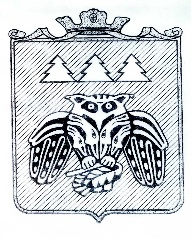 Коми Республикаын «Сыктывдін» муниципальнӧйрайонсаадминистрациялӧнШУÖМПОСТАНОВЛЕНИЕадминистрации муниципального района «Сыктывдинский» Республики Комиот 31 августа 2021 года    					№ 8/1065О награждении Почетной грамотоймуниципального района «Сыктывдинский»Руководствуясь пунктом 9 части 1 статьи 17 Федерального закона от 6 октября           2003 года № 131-ФЗ «Об общих принципах организации местного самоуправления в Российской Федерации», частью 6 статьи 5 Устава муниципального района «Сыктывдинский» Республики Коми, решением Совета муниципального образования  муниципального  района   «Сыктывдинский»  от  27 февраля  2009  года     № 23/2-21 «О муниципальных наградах муниципального образования муниципального района «Сыктывдинский», администрация муниципального района «Сыктывдинский» Республики КомиПОСТАНОВЛЯЕТ:	1. Наградить Почётной грамотой муниципального района «Сыктывдинский» за многолетний добросовестный труд:- Размыслова Максима Михайловича, прораба производственно-технического отдела по строительству АО «Птицефабрика Зеленецкая»;            - Микушева Александра Сергеевича, слесаря по контрольно-измерительным приборам и автоматике цеха инкубации АО «Птицефабрика Зеленецкая»;            - Кызъюрову Евгению Александровну, птицевода цеха племенного стада АО «Птицефабрика Зеленецкая»;            - Лескину Анастасию Евгеньевну, заместителя директора по административно-хозяйственной части МБДОУ «Выльгортская средняя общеобразовательная школа № 1»;            - Кузиванову Татьяну Николаевну, воспитателя МБДОУ «Детский сад № 10 комбинированного вида»;            - Сафарову Лолу Худойдодовну, депутата Совета сельского поселения «Выльгорт» IV созыва;            - Быкова Вячеслава Анатольевича, депутата Совета сельского поселения «Выльгорт» IV созыва;            - Ведерникову Галину Владимировну, депутата Совета сельского поселения «Выльгорт» IV созыва;            - Юрковского Николая Юрьевича, депутата Совета сельского поселения «Выльгорт» IV созыва;            - Гусеву Елену Витальевну, депутата Совета сельского поселения «Выльгорт» IV созыва;            - Захарова Михаила Эмировича, депутата Совета сельского поселения «Выльгорт» IV созыва;            - Тырина Николая Александровича, депутата Совета сельского поселения «Выльгорт» IV созыва;            - Елфимову Надежду Васильевну, депутата Совета сельского поселения «Выльгорт» IV созыва;            - Крутову Татьяну Альбертовну, депутата Совета сельского поселения «Выльгорт» IV созыва;            - Муравьеву Людмилу Николаевну, депутат Совета сельского поселения «Выльгорт» IV созыва;- Афонину Ольгу Витальевну, ведущего бухгалтера отдела бухгалтерского учета и отчетности администрации сельского поселения «Выльгорт»;- Горинову Галину Руслановну, главного специалиста отдела имущественных и земельных отношений администрации сельского поселения «Выльгорт»;- Крипан Любовь Михайловну, делопроизводителя администрации сельского поселения «Выльгорт»;- Рудакову Жанну Александровну, ведущего специалиста военно-учетного стола администрации сельского поселения «Выльгорт»;- Селянину Аллу Ивановну, руководителя отдела бухгалтерского учета и отчетности администрации сельского поселения «Выльгорт»;- Суворову Веронику Николаевну, ведущего специалист военно-учетного стола администрации сельского поселения «Выльгорт»;- Уляшеву Татьяну Александровну, заведующего сектором по организационным вопросам администрации сельского поселения «Выльгорт»;- Урсюзеву Ольгу Сергеевну, руководителя отдела имущественных и земельных отношений администрации сельского поселения «Выльгорт»;- Холопову Галину Николаевну, главного специалиста отдела по хозяйственным и жилищным вопросам администрации сельского поселения «Выльгорт»;- Чукичева Алексея Михайловича, руководителя отдела по хозяйственным и жилищным вопросам администрации сельского поселения «Выльгорт»;- Гуляеву Елену Ивановну, заместителя руководителя администрации сельского поселения «Выльгорт»;- Останкову Ольгу Викторовну, главу сельского поселения «Выльгорт»;- Доронину Елену Валерьевну, руководителя администрации сельского поселения «Выльгорт».	2.Контроль за исполнением настоящего постановления возложить на заместителя руководителя администрации муниципального района (В.Ю. Носов).            3. Настоящее постановление вступает в силу со дня его подписания.Глава  муниципального района «Сыктывдинский» -руководитель администрации                                                                             Л.Ю. Доронина